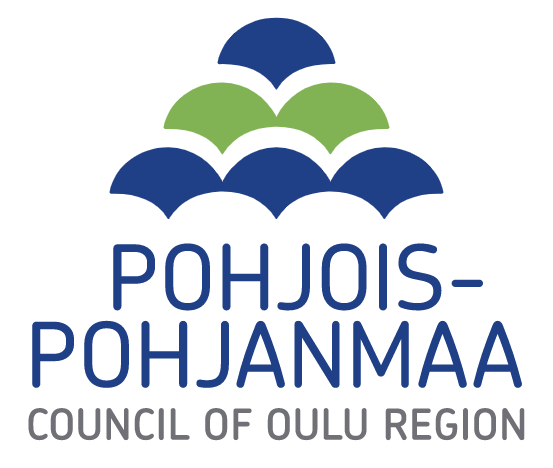 Henkilöstökustannusten ilmoituslomakkeen täyttöohje, liite B1Työsuhteen kesto hankkeessa, aloitus- ja päättymispäivämääräTähän merkitään päivämäärä, jolloin hankehenkilö on aloittanut työskentelyn hankkeelle sekä myös päättymispäivä, jos se on tiedossa.Normaali työaika (h/pv tai h/kk)Normaali työaika voidaan ilmoittaa joko päivittäisenä tai kuukausittaisena työaikana. Niiden työntekijöiden kohdalla joilla kuukausittainen työaika vaihtelee, kannattaa ilmoittaa tässä päivittäinen työaika desimaalilukuna (esim. 7,25 h/pv tai 152h/kk). Niiden henkilöiden kohdalla joilla kuukausittainen työaika on laskennallinen (esim. 1600 h/vuosi) on selkeämpää käyttää kuukausittaista työaikaa 133,33 tuntia.Ilmoitetut työaikatiedot ovat ajaltaTähän merkitään se ajanjakso jolloin henkilö on työskennellyt hankkeelle ja jolta henkilön palkkakustannuksia haetaan. Kokonaistyöaika ko. ajanjaksollaKokonaistyöaika ilmoitetaan joko todellisena tai laskennallisena työaikana riippuen henkilön työehtosopimuksen tai työsopimuksen mukaisesta työajasta. Käytettyä laskentaperustetta ei voi muuttaa kesken hankkeen. Lomapäivät ja lomapalkat esitetään erillisenä, liitteessä B2. Hankkeelle tehdyt tunnit ajanjaksollaTehdyt tunnit on aina ilmoitettava todellisina työajanseurantoihin perustuvina tunteina. Lyhytaikaisen sairausajan poissaolotunnit (max. 5 pv) voidaan kohdentaa hankkeelle vähentämällä kuukauden työajasta poissaolotunnit ja käyttämällä laskennassa tehollisen työajan tunteja. Näin myös sairausajan palkka kohdistuu oikeassa suhteessa hankkeelle.  Hankkeeseen käytetty työaika kokonaistyöajastaLomakepohjan kaava laskee automaattisesti hankkeeseen käytetyn työajan osuuden kokonaistyöajasta.Normaali kk-palkka (brutto ilman sivukuluja)Kuukausipalkka ilmoitetaan bruttona ilman työnantajan sivukuluja. Palkkakustannukseksi ei hyväksytä luontoisetuja, bonuksia eikä tulos-, luottamusmies- ja työsuojeluvaltuutetun palkkioita.Maksettu kokonaispalkka ilman sivukuluja ko. ajanjaksolla Tässä ilmoitetaan ajanjakson kokonaispalkka ilman sivukuluja ja edellisessä kohdassa lueteltuja tukikelvottomia lisiä. Lomapalkkojen osuus palkkakustannuksista esitetään liitteessä B2.Hankkeelle kirjattu palkka ilman sivukulujaHankkeelle kuuluva osuus ajanjakson kokonaispalkasta ilman sivukuluja ja edellisessä kohdassa lueteltuja tukikelvottomia lisiä. Laskennassa käytettävä projektille käytetyn työajan mukaista % -osuutta.  Lomapalkkojen osuus palkkakustannuksista esitetään liitteessä B2.Hankkeelle kirjattu palkka kokonaispalkasta (%)Lomakepohjan kaava laskee automaattisesti hankkeelta haetun palkan osuuden kokonaispalkasta. %-osuuden pitäisi olla sama kuin hankkeelle käytetyn työajan osuus.Kela-palautukseen oikeuttava sairauslomajaksoTähän merkitään Kela-palautukseen oikeuttavan sairaus poissaolon alkamis- ja päättymispäivämäärät. Huomioittehan että saatu palautus on vähennettävä poissaolojakson palkasta hankkeelle kuuluvan osuuden mukaisesti.Lomakkeessa on ilmoitettava työnantajan sivukulujen laskentaperusteet ilman työntekijältä perittäviä osuuksia. Lisäksi lomakkeessa on oltava päivämäärä, lomakkeen laatijan nimi sekä asema organisaatiossa.